Coude de bifurcation avec joint roulant 45° ABZ 160-100Unité de conditionnement : 1 pièceGamme: K
Numéro de référence : 0055.0399Fabricant : MAICO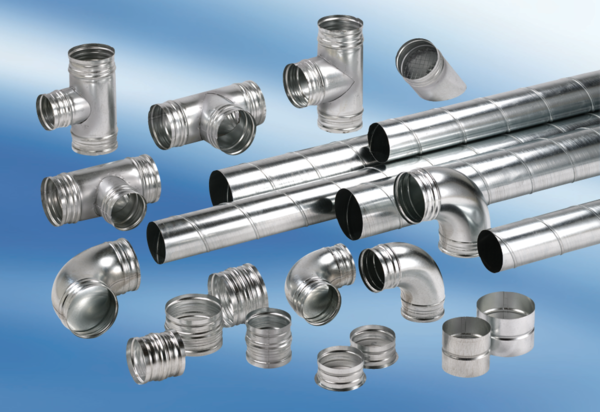 